Załącznik nr 2 – Opis przedmiotu zamówieniaNazwa przedmiotu zamówienia:Wykonanie ekspertyzy technicznej  dla   odseparowania instalacji elektrycznych od instalacji sanitarnych będących w jednym pomieszczeniu w piwnicy budynku Zakładu Transplantologii i Centralnego Banku Tkanek  przy ul. Chałubińskiego 5 w Warszawie wraz z dokumentacją projektową, STWOIR i kosztorysem inwestorskim    określającym     (w formie edytowalnej w pliku   *. ath )  koszty usunięcia awarii/usterki.Inwestor:Warszawski Uniwersytet Medyczny, ul. Żwirki i Wigury 61, 02-091 WarszawaNazwa i kod ze Wspólnego Słownika Zamówień:Kod: 74222100-1 - Usługi projektowania architektonicznegoKod: 71.32.00.00-7 - Usługi inżynieryjne w zakresie projektowaniaAdres obiektu którego dotyczy zamówienie.Budynek  Zakładu Transplantologii i Centralnego Banku Tkanek, ul. Chałubińskiego 5, WarszawaStan istniejący, cel wykonania opracowaniaW budynku Zakładu Transplantologii i Centralnego Banku Tkanek zespołu budynków oznaczonego literą D w zespole budynków Collegium Anatomicum Warszawskiego Uniwersytetu Medycznego przy ul. Chałubińskiego 5 na poziomie piwnicy znajduje się pomieszczenie elektryczne, w  którym zlokalizowana jest Rozdzielnica Główna   budynku RG wraz z układem pomiarowo-rozliczeniowym , tablice  elektryczne SZR agregatu prądotwórczego – obecnie nieczynnego oraz   szafy automatyki wentylacji bytowej.W  pomieszczeniu tym prowadzone są rury wodno- kanalizacyjne przebiegające  powyżej szaf elektrycznych rozdzielnicy niskiego napięcia oraz szaf  automatyki jak również znajdują się  piony kanalizacyjne. W czasie dużych  opadów deszczu pomieszczenie to jest cyklicznie zalewane wodą. Ze względów eksploatacji urządzeń elektroenergetycznych i  bezpieczeństwa taka   sytuacja jest niedopuszczalna.Budynek, którego dotyczy ekspertyza  oznaczony jest literą D na   zabudowie działki nr 9, obręb 2-01-02 w dzielnicy Warszawa-Ochota i są zlokalizowane na rogu ulic Chałubińskiego i Oczki w Warszawie. Kompleks budynków A, B, C, D i E, wyszczególnionych na nw. mapie zabudowy, znajdują się w strefie urbanistycznej objętej ochroną Stołecznego Konserwatora Zabytków (numer rejestru A-840). Decyzje Mazowieckiego Konserwatora Zabytków (w załączeniu).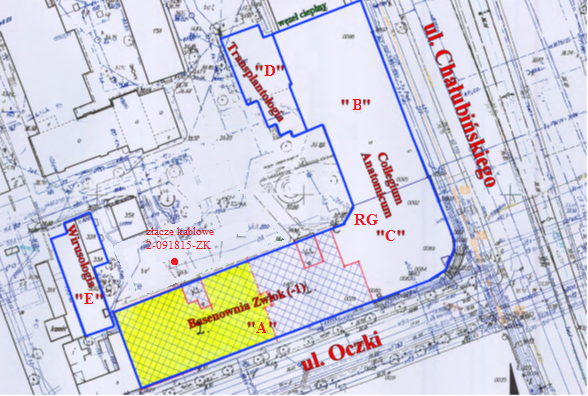 Budynki A, B i C stanowią fragment zabudowy szpitalnej służącej opiece zdrowotnej w czasach carskich (koniec XIX wieku). W okresie międzywojnia charakter placówki rozwijał się w stronę dydaktyki i edukacji. W okresie II Wojny Światowej ww. budynki zostały w znacznej części zniszczone. Po wojnie zespół budynków odbudowano w stylu renesansu włoskiego, z wyłączeniem pomieszczeń oznaczonych na mapie jako Basenownia Zwłok, które uległy dostosowaniu do  potrzeb prowadzonej edukacji medycznej. Aktualnie budynek wykorzystywany jest na cele naukowo – badawcze i dydaktyczne. Budynki A, B i C posiadają pięć kondygnacji – przyziemie, parter, piętro I i piętro II oraz poddasze, częściowo wykorzystane jako przestrzeń techniczna maszynowni systemu wentylacji. Budynek Wirusologii  - E jest częściowo podpiwniczony i posiada dwie kondygnacje nadziemne.Budynek Transplantologii i Centralnego Banku Tkanek - D  został dobudowany w latach 90-tych ubiegłego wieku, inwentaryzacja budowlana została dołączona do niniejszego opracowania.Budynek D jest obiektem podpiwniczonym, pięciokondygnacyjnym, natomiast konstrukcję budynków wykonano w całości technologii tradycyjnej murowanej z cegły ceramicznej pełnej, gazobetonu i cegły kratówki. Stropy wykonano w technologii gęstożebrowej typu Ackermana oraz Kleina. Konstrukcja stropodachów z płyt żelbetowych oraz z płyt panwiowych na ściankach ażurowych. Stropodachy przykryte papą. Obiekt został wybudowany na początku lat 90-tych XX wieku. Budynek nie jest pod ochroną konserwatora zabytków ale znajduje się w chronionym obszarze urbanistycznym i w przypadku ingerencji w budynek przyległy (Collegium Anatomicum) może być konieczna zgoda Stołecznego Konserwatora Zabytków na pracy „przy zabytku”.Uwarunkowania wykonania przedmiotu zamówienia.Wykonawca winien w odpowiedni sposób uwzględnić w opracowywanej dokumentacji, że realizacja prac związanych z przedmiotowym zadaniem będzie realizowana w czynnym obiekcie użyteczności publicznej. W budynku objętym zadaniem inwestycyjnym mieści obecnie się Zakład Transplantologii i Centralny Bank Tkanek Centrum Biostruktury WUM  oraz Krajowe Centrum Bankowania Tkanek i Komórek.   Prace realizowane w ramach czynnego obiektu będą wymagały szczegółowych uzgodnień  z Zamawiającym w zakresie możliwości wykonywania wizji lokalnych i ewentualnych odkrywek. Zakres przedmiotu zamówienia.W ramach dokumentacji projektowej należy: Wykonać niezbędną ekspertyzę techniczną zawierającą min. zapisy z przeprowadzonej inspekcji tv rur  ( kamerowanie), wykonane fotografie z odkrywek,  inwentaryzację tras „przenoszonych rur” z pomieszczenia elektrycznego oraz wnioski z podaniem przyczyn zalewania. Ekspertyza ma określić możliwość odbioru wód deszczowych przez istniejącą kanalizację zespołu budynków D i Collegium Anatomicum oraz będzie opracowaniem  projektowym na przeniesienie instalacji deszczowej i wodno-kanalizacyjnej z pomieszczenia elektrycznego. W ramach ekspertyzy należy przedstawić obliczenia sprawdzające wraz z wnioskami końcowymi i  rozwiązania projektowe w postaci niezbędnych rysunków do wykonania robót budowlanych. Zamawiający oczekuje wykonania ekspertyzy przez osobę posiadającą uprawnienia  w specjalności instalacyjnej w zakresie sieci, instalacji i urządzeń cieplnych, wentylacyjnych, gazowych, wodociągowych i kanalizacyjnych, z aktualną przynależnością do  izby samorządu zawodowego.Opracować specyfikację techniczną wykonania i odbioru robót (STWiOR).Opracować przedmiar robót  i kosztorys określający koszt prac  budowlanych.Termin realizacji zamówienia.Terminy realizacji zamówienia zostały określone w zapytaniu ofertowym.Wymagania dotyczące wykonania dokumentacji.Dokumentację należy przekazać Zamawiającemu w wersji papierowej i elektronicznej w ilościach określonych we wzorze umowy.Dokumentacja w wersji papierowej:Wykonawca powinien wykonać dokumentację, która spełnia następujące wymagania: będzie w szacie graficznej zapewniającej czytelność, przejrzystość i jednoznaczność treści, całość będzie opracowana w technice komputerowej, będzie zgodna z wymaganiami odpowiednich przepisów, norm i wytycznych, ilość arkuszy rysunkowych będzie ograniczona do niezbędnego minimum, rysunki będą wykonane wg zasad rysunku technicznego w technice cyfrowej, każdy rysunek będzie opatrzony metryką, podobnie jak strony tytułowe i okładki poszczególnych części składowych opracowania dokumentacji,będzie posiadać spis treści,całość będzie oprawiona.Przedmiary robót oraz kosztorysy inwestorskie powinny być sporządzone w formie uproszczonej w programie komputerowym Norma.Dokumentację w formie papierowej należy przekazać Zamawiającemu w 4 egzemplarzach egzemplarzy w postaci oddzielnych tomów, w tym 1 egzemplarz przygotowany do powielenia, tj., złożony w teczkach wiązanych (bez dziurkowania, zszywania, bindowania lub oprawiania) oraz w wersji elektronicznej na płycie CD/DVD.Dokumentacja w formie papierowej w dniu przekazania Zamawiającemu powinna posiadać wymagane uzgodnienia, w tym uzgodnienie Zamawiającego.Poszczególne egzemplarze dokumentacji należy ponumerować, a komplet oryginalnych decyzji i uzgodnień oraz uprawnień i zaświadczeń o przynależności do odpowiedniej Izby Projektantów umieścić w egzemplarzu nr 1.Dokumentacja w wersji elektronicznej na nośniku CD (DVD): 		   Wykonawca wykona dokumentację, która spełnia następujące wymagania: części opisowe - wykonane za pomocą komputerowego edytora tekstów kompatybilnego z MS Word 2010, szczegółowe obliczenia ilości wszystkich robót wchodzących w skład przedmiaru - wykonane za pomocą arkusza kalkulacyjnego kompatybilnego z MS Excel ,rysunki - wykonane za pomocą programów kompatybilnych z programem AutoCAD 2000 (format *.dwg lub *.dxf),ponadto części opisowe oraz rysunkowe - wykonane w formacie plików tekstowych – format *.pdf monochromatyczny wielostronicowy,układ folderów i podfolderów powinien wiernie odzwierciedlać układ teczek i zeszytów dokumentacji technicznej,płyta - opisana z datą,pliki i foldery w nazwach nie mogą zawierać:polskich liter,spacji (zamiast spacji należy stosować podkreślenie),znaków interpunkcyjnych,znaków specjalnych takich jak np.: /*?|$%<,pliki nie powinny być głęboko zagnieżdżane w folderach, a nazwy plików i folderów powinny być jak najkrótsze (łączna liczba znaków pełnej ścieżki dostępu i nazwy pliku nie może przekroczyć 60) i wskazujące na zawartość pliku,wersja elektroniczna musi być tożsama z wersją papierową,zawartość plików należy łączyć z jednoczesnym zachowaniem rozmiaru pliku nie większym niż 30 Mb( jedna strona nie powinna być oddzielnym plikiem) oraz stosować możliwie krótkie nazwy plików i folderów ,ale nazwa powinna wskzywać na zawartość pliku; strony nie powinny być obrócone; przedmiary i kosztorysy nie powinny być jednym plikiem.Przepisy prawne związane z realizacją zamówienia.Zamawiający wymaga opracowania dokumentacji projektowej zgodnie z aktualnymi przepisami i aktualnym poziomem wiedzy technicznej.Realizacja zamówienia podlega prawu polskiemu. Wykonawca zobowiązany jest do realizacji zamówienia zgodnie z obowiązującymi przepisami. Przedstawiony wykaz aktów prawnych ma charakter otwarty, nie stanowi katalogu zamkniętego. Wykaz aktów prawa nie wyłącza konieczności przestrzegania innych niewymienionych poniżej przepisów, o ile w trakcie realizacji zamówienia będą one miały zastosowanie. Poniższy wykaz nie wyłącza konieczności przestrzegania przepisów, które wejdą w życie po dniu składania ofert. Należy wykonywać obowiązki wynikające z norm prawnych warunkujących i określających realizację przedmiotu zamówienia, zgodnie z wymaganiami Zamawiającego.Podstawowe przepisy prawne, w których zawarte są wymagania, które powinna spełniać dokumentacja :Ustawą z dnia 7 lipca 1994 r. Prawo budowlane (t.j. Dz. U. z 2017 r., poz. 1332, 1529);Ustawą z dnia 29 stycznia 2004 r. Prawo zamówień publicznych (t.j.: Dz. U. z 2017 r., poz. 1579 z późn. zm.) - w zakresie przepisów odnoszących się do opisu przedmiotu zamówienia;Ustawą z dnia 27 kwietnia 2001 r. Prawo ochrony środowiska (t.j. Dz. U. 2017 r., 
poz. 519, 785, 898, 1089, 1529, 1566, 1888, 1999, 2056, 2180, 2290, z 2018 r. poz. 9, 88);Rozporządzeniem Ministra Infrastruktury z dnia 12 kwietnia 2002 r. w sprawie warunków technicznych jakim powinny odpowiadać budynki i ich usytuowanie (t.j. Dz. U. z 2015 r. poz. 1422, z późn. zm.);Rozporządzeniem Ministra Infrastruktury z dnia 2 września 2004 r. w sprawie szczegółowego zakresu i formy dokumentacji projektowej, specyfikacji technicznych wykonania i odbioru robót budowlanych oraz programu funkcjonalno-użytkowego (t.j. Dz. U. z 2013 r., poz. 1129);Rozporządzeniem Ministra Infrastruktury z dnia 18 maja 2004 r. w sprawie określenia metod i podstaw sporządzania kosztorysu inwestorskiego, obliczania planowanych kosztów prac projektowych oraz planowanych kosztów robót budowlanych określonych w programie funkcjonalno-użytkowym (Dz. U. 2004 r., nr 130, poz. 1389);Rozporządzeniem Ministra Pracy i Polityki Socjalnej z dnia 26 września 1997 r. 
w sprawie ogólnych przepisów bezpieczeństwa i higieny pracy (t.j. Dz. U. 2003 r., nr 169, poz. 1649 i 1650);Rozporządzeniem Ministra Spraw Wewnętrznych i Administracji z dnia 2 grudnia 2015 r. w sprawie uzgadniania projektu budowlanego pod względem ochrony przeciwpożarowej (Dz. U. z 2015 r. poz. 2117);Przepisami BHP i PPOŻ.Inne aktualne przepisy, normy zgodnie z ustawową kolejnością, informacje i dokumenty niezbędne do zaprojektowania i wykonania robót budowlanych.Załączniki:Decyzje Mazowieckiego Konserwatora ZabytkówInwentaryzacja budynkuDokumentacja powykonawcza terenuW celu zapoznania się z obiektem, dla którego będzie realizowane zamówienie, Zamawiający przewiduje wizję lokalną po uprzednim zgłoszeniu przez Wykonawcę.